Jídelníček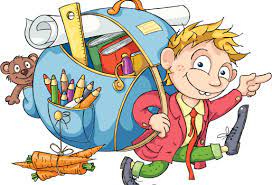 1.9.-2.9.20225.9.-9.9.2022Jídelníček12.9.-16.9.202219.9.-23.9.2022 Jídelníček26.9.-30.9.2022DatumHlavní chodHlavní chodAlergenyČtvrtek1.9.PolévkaKmínová s vejcemA 1,3Čtvrtek1.9.I.Boloňské špagety s krůtím masemA 1,3,7Čtvrtek1.9.II.Pátek2.9.PolévkaRajská s těstovinouA 1,3,7Pátek2.9.I.Kuřecí Šanghaj, jasmínová rýžeA 1Pátek2.9.II.Bavorské vdolečky, kakaoA 1,3,7DatumHlavní chodHlavní chodAlergenyPondělí5.9.PolévkaZeleninová s drožďovými knedlíčkyA 1,3,7,9Pondělí5.9.I.Krůtí na paprice, těstoviny, ovoceA 1,3,7Pondělí5.9.II.Čínské nudle s kuřecím masem a zeleninou, ovoceA 1,3,7Úterý6.9.PolévkaČesneková s krutonyA 3,7Úterý6.9.I.Vejce, čočka na kyselo, chléb, okurekA 1,3Úterý6.9.II.Smažený květák, bramborová kaše, okurkový salátA 1,3,7Středa7.9.PolévkaFazolováA 1,9Středa7.9.I.Srbské rizoto s kuřecím masem, salát z červené řepyA Středa7.9.II.Tiroler gröstl, sázené vejce, okurkový salátA 3Čtvrtek8.9.PolévkaDršťkováA 1Čtvrtek8.9.I.Kuřecí plátek, brambory, baby karotka na másleA 1,7Čtvrtek8.9.II.Plíčka na smetaně, knedlíkA 1,3,7Pátek9.9.PolévkaZeleninová s písmenkyA 1,3,7,9Pátek9.9.I.Vepřová plec po selsku, zelí, houskový knedlíkA 1,3,7Pátek9.9.II.Gnocchi se sýrovou omáčkou s kuřecím masemA 1,3,7DatumHlavní chodHlavní chodAlergenyPondělí12.9.PolévkaHovězí s kapánímA 1,3,7,9Pondělí12.9.I.Lotrinské těstoviny s krůtím masem, ledový salátA 1,3,7Pondělí12.9.II.Vepřové v mrkvi, bramboryA 1Úterý13.9.PolévkaHrstkováA 1,9Úterý13.9.I.Rybí filé zapečené se sýrem, bramborová kaše, mrkvový sal.A 1,4,7Úterý13.9.II.Bulgurové rizoto se zeleninou, ledový salátA 1Středa14.9.PolévkaKulajdaA 1,3,7Středa14.9.I.Hovězí guláš, těstoviny, tvarohový dezert MíšaA 1,3,7Středa14.9.II.Slovenské halušky s brynzouA 1,3,7Čtvrtek15.9.PolévkaDrožďová s ovesnými vločkamiA 1,3,9Čtvrtek15.9.I.Pečené kuřecí stehno, rýže, kompot, ovoceA 7Čtvrtek15.9.II.Špagety carbonara, ovoceA 1,3,7Pátek16.9.PolévkaI.II.Zeleninová s cizrnovými knedlíčkyHolandský řízek, bramborová kaše, salát z červené řepyKuřecí na kari, rýžeA 1,3,7,9A 1,3,7A 1,7Pátek16.9.Pátek16.9.DatumHlavní chodHlavní chodAlergenyPondělí19.9.PolévkaKrupicová s vejcemA 1,3,7,9Pondělí19.9.I.Kuřecí roláda se šunkou a sýrem, br. kaše, mích. zel. salátA 1,3,7Pondělí19.9.II.Lasagne s krůtím masem, ledový salátA 1,3,7Úterý20.9.PolévkaGulášová z hlívy ústřičnéA 1Úterý20.9.I.Nudle s mákem, ovoceA 1,3,7Úterý20.9.II.Špekové knedlíky, kysané zelí, ovoceA 1,3,7Středa21.9.PolévkaMinestroneA Středa21.9.I.Přírodní vepřový řízek, brambory, zeleninová oblohaA 1Středa21.9.II.Rýžový salát s kuřecím masem a ananasemA 1Čtvrtek22.9.PolévkaZeleninová s játrovými knedlíčkyA 1,3,7,9Čtvrtek22.9.I.Pastýřský kuřecí řízek, rýže, kompotA 1Čtvrtek22.9.II.Caesar salát s krůtím masem, toastA 1Pátek23.9.PolévkaI.II.Rychlá s vejciSvíčková na smetaně, knedlíkNovohradský vepřový plátek, špecleA 1,3,7A 1,3,7,9A 1,3Pátek23.9.A Pátek23.9.DatumHlavní chodHlavní chodAlergenyPondělí26.9.PolévkaZeleninová se sýrovým kapánímA 1,3,7,9Pondělí26.9.I.Masové koule, rajská omáčka, těstoviny, jogurtA 1,3,7Pondělí26.9.II.Kuřecí pečený karbanátek, br. kaše, míchaný zel. salátA 1,3,7Úterý27.9.PolévkaBrokolicováA 1,7Úterý27.9.I.Kuřecí ražničí na plechu, brambory, mrkvový salátA Úterý27.9.II.Šunkové flíčky zapečené, okurkový salátA 1,3,7Středa28.9.PolévkaA Středa28.9.I.Státní svátekA 1Středa28.9.II.A 1Čtvrtek29.9.PolévkaZ vaječné jíškyA 1,3,7,9Čtvrtek29.9.I.Chilli con carne s hovězím masem, chléb, ovoceA 1Čtvrtek29.9.II.Uzené, křenová omáčka, knedlík, ovoceA 1,7Pátek30.9.PolévkaI.II.HrachováSmažené rybí filé, bramborová kaše, okurkový salátRýžová kaše, ovoceA 1A 1,3,7A 1,7